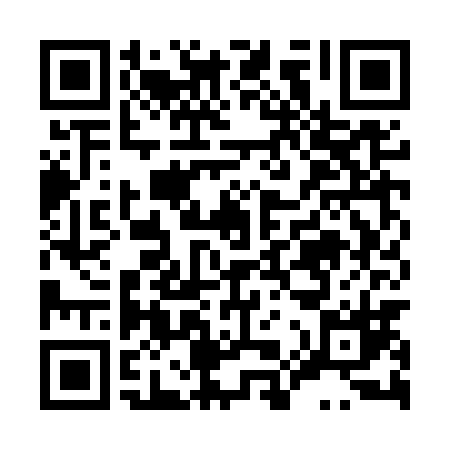 Ramadan times for Wiganice Zytawskie, PolandMon 11 Mar 2024 - Wed 10 Apr 2024High Latitude Method: Angle Based RulePrayer Calculation Method: Muslim World LeagueAsar Calculation Method: HanafiPrayer times provided by https://www.salahtimes.comDateDayFajrSuhurSunriseDhuhrAsrIftarMaghribIsha11Mon4:324:326:2212:104:045:595:597:4212Tue4:294:296:2012:104:056:006:007:4413Wed4:274:276:1812:094:076:026:027:4614Thu4:254:256:1512:094:086:046:047:4815Fri4:224:226:1312:094:096:056:057:5016Sat4:204:206:1112:084:116:076:077:5217Sun4:174:176:0912:084:126:096:097:5318Mon4:154:156:0612:084:136:106:107:5519Tue4:124:126:0412:084:156:126:127:5720Wed4:104:106:0212:074:166:146:147:5921Thu4:074:076:0012:074:176:156:158:0122Fri4:054:055:5712:074:196:176:178:0323Sat4:024:025:5512:064:206:196:198:0524Sun3:593:595:5312:064:216:206:208:0725Mon3:573:575:5112:064:226:226:228:0926Tue3:543:545:4812:064:246:246:248:1127Wed3:523:525:4612:054:256:256:258:1328Thu3:493:495:4412:054:266:276:278:1529Fri3:463:465:4212:054:276:286:288:1730Sat3:443:445:3912:044:296:306:308:1931Sun4:414:416:371:045:307:327:329:211Mon4:384:386:351:045:317:337:339:232Tue4:354:356:331:035:327:357:359:253Wed4:334:336:311:035:337:377:379:274Thu4:304:306:281:035:357:387:389:305Fri4:274:276:261:035:367:407:409:326Sat4:244:246:241:025:377:427:429:347Sun4:214:216:221:025:387:437:439:368Mon4:184:186:201:025:397:457:459:389Tue4:154:156:171:015:407:467:469:4110Wed4:134:136:151:015:417:487:489:43